Gusford Primary School Curriculum Information - Autumn 1 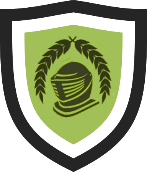 Year 1Toy Story, The Smartest Giant in Town and Kipper’s Toybox 